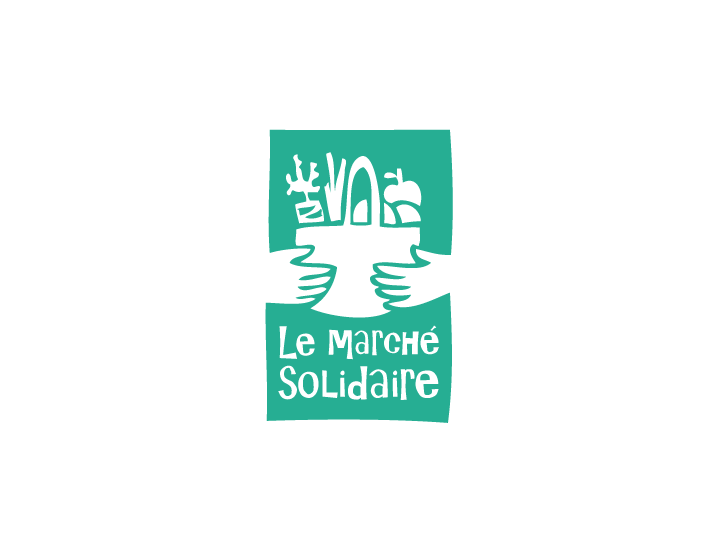 DOSSIER DE LA COMMISSION D’ATTRIBUTION A L’EPICERIE SOLIDAIREDossier N°Date de la commission : Première demande    Renouvellement  N° Date demande :    Service instructeur :Nom et qualité du référent social + téléphone /mail : Le demandeur Situation de famille :	        Marié          Divorcé        En ménage        Séparé(e)     Célibataire      Veuf/Veuve Conditions de logement :                   Locataire HLM   Locataire privé   Co-propriétaire                       Hébergé(e)     Foyer/Centre      Propriétaire    Plier ici……………………………………………………………………………………………………………Etat-Civil  du demandeur :Nom : …………………………………………Prénom :………………………………………………………………Adresse : …………………………………………………………………………………………………………………Téléphone : ………………………………….. Mail : ……………………………………………………Date de naissance :Noms et prénoms des autres adultes composant le foyer :Signature du demandeur :					Signature du référent social :Le demandeur a t’il déjà bénéficié d’un accès à l’épicerie :                   oui             non  Si oui   /        Date : …………….         Durée :  …………Le demandeur bénéficie-t-il actuellement d’une aide alimentaire :      oui             non  Si oui , sous quelle forme ?Date : ………….         Durée :  …………Composition de la famille/du foyer :Surendettement :          oui             non                           Dossier déposé le :Protection juridique      oui             non  Reste à vivre journalier :	 Total Ressources – Total Charges	           /				       Nombre de pers. au foyer		AVIS DE LA COMMISSION :Eléments administratifs de l’épicerie  :Courrier envoyé au demandeur le :Courrier / mail envoyé au référent social le : Renouvellement :Signature du demandeur :					Signature du référent social instructeur :PHASE DE BILANProjet d’accès présenté pour l’épicerie (à remplir par le référent social de l’épicerie) : Type de  projet :  Financier  Lien social   Santé  Autre : ………………………………Est-ce que les objectifs ont été atteints (point de vue du travailleur social de l’épicerie) ? Partiellement		 Totalement		 Non atteints Pourquoi ?Est-ce que les objectifs ont été atteints (point de vue de l’usager) ? Partiellement		 Totalement		 Non atteints Pourquoi ?Qu’est-ce que l’épicerie a apporté à l’usager (au-delà de l’aide alimentaire et de l’économie réalisée) ? Évolution(s) de la situation après l’accès à l’épicerie (facultatif) : Parenté  SexeDate de naissanceSituation (salarié, pensionné, sans emploi, allocataires RSA, étudiant, scolaire…)DemandeurConjoint(e) ou ami(e)EnfantsEnfantsEnfantsEnfantsEnfantsEnfantsEnfantsEnfantsAutres personnesAutres personnesAutres personnesAutres personnesAutres personnesRESSOURCES du mois de RESSOURCES du mois de CHARGES du mois de CHARGES du mois de Revenus (salaire, foncier, mobilier)Loyer complet (sans déduction APL ou AL)RSAÉlectricité POLE EMPLOI (Assedic)GazRetraiteEauRetraite complémentaireTéléphone fixeAAHInternetAllocations familiales(AJE/AF…)Téléphone portableIndemnités journalièresAssurances (logement, véhicule, scolaire…)Allocations logementComplémentaire santéPension invaliditéCantine scolaireAllocation veuvageFrais scolaritéAllocation compensatriceFrais de garde Pension alimentaireActivités extra-scolairesAutresFrais de transport ou carburant (incontournable)AutresCrédits (cumul des sommes mensuelles)AutresPlan apurement SurendettementDettes mensualiséesTrop-perçu (CAF ou autres) à rembourser mensuellementPension alimentaireTaxe habitationTaxes foncières et impôts sur le revenuAutresTOTAL  RESSOURCESTOTAL CHARGESPROJET DU DEMANDEUREVALUATION DU TRAVAILLEUR SOCIAL REFERENTEVALUATION DU TRAVAILLEUR SOCIAL REFERENT  Avis favorable :  Avis favorable :Date entrée :Date sortie :Date renouvellement :Durée :Valeur du panier :  Ajournement (motifs) :  Ajournement (motifs) :  Avis défavorable (motifs) :  Avis défavorable (motifs) :PROJET DU DEMANDEUREVALUATION DU TRAVAILLEUR SOCIAL OU REFERENT